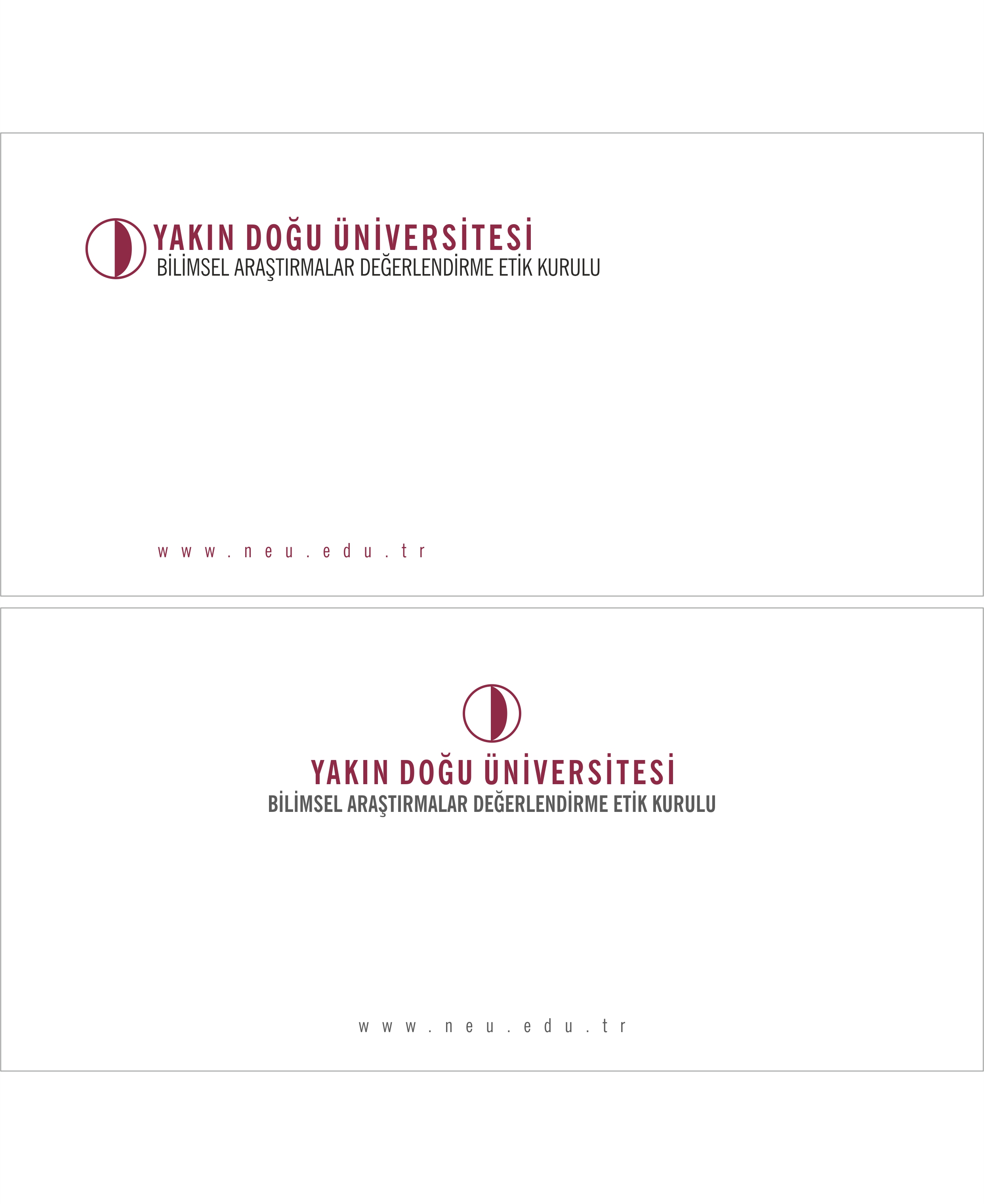 Tarih:İYİ KLİNİK UYGULAMALAR TAAHHÜTNAMESİÇalışmanın Adı: Yukarıda adı geçen araştırmaya katılan ve aşağıda imzası olan araştırmacılar olarak, Nisan-2013 tarihinde T.C. Sağlık Bakanlığı, Türkiye İlaç ve Tıbbi Cihaz Kurumu tarafından yayınlanan “İyi Klinik Uygulamalar Kılavuzu”nu okuduğumuzu ve burada yer alan sorumluluklarımızı yerine getireceğimizi taahhüt ederiz.Sorumlu Araştırmacı		:                                     İmza:Yardımcı Araştırmacı(lar)	:                                     İmza: